สำหรับผู้รับบริการ กลุ่มบริหารงานบุคคล
ที่อยู่เว็บไซต์ : http://lpg1.go.th/OneStopService/
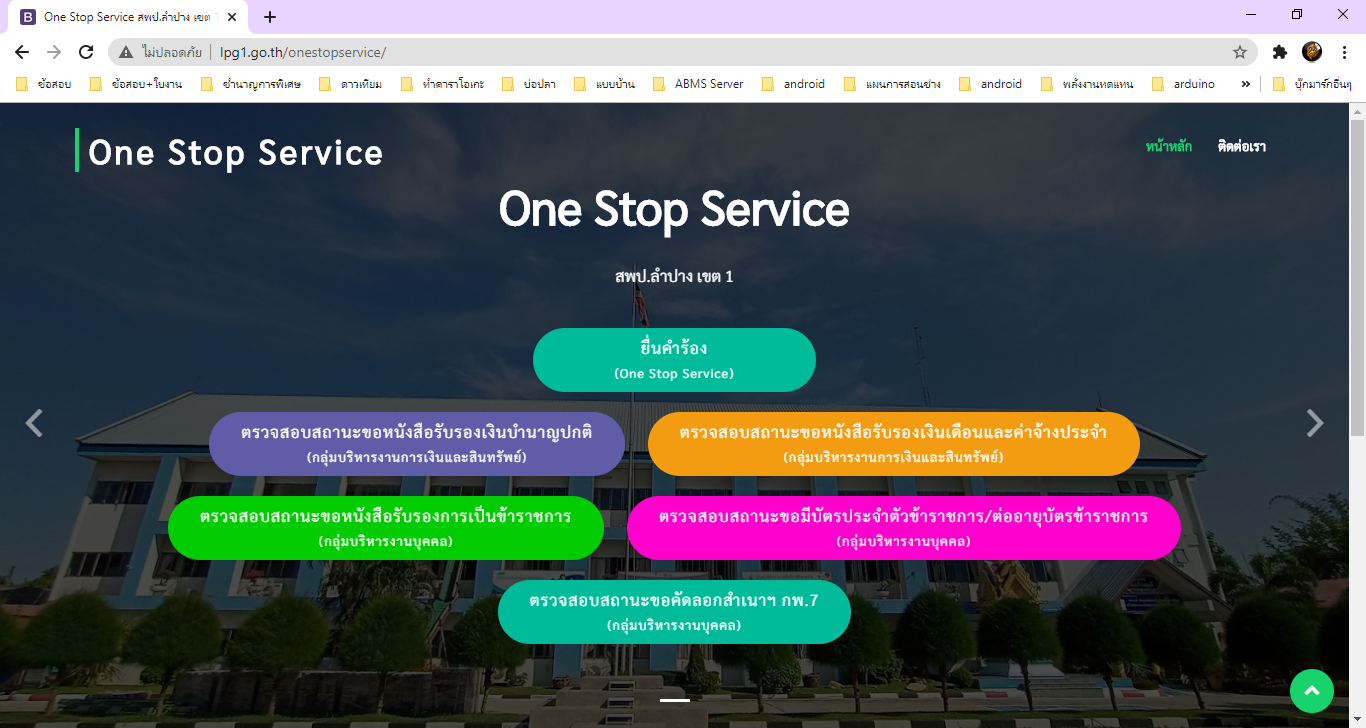 เมนูการทำงาน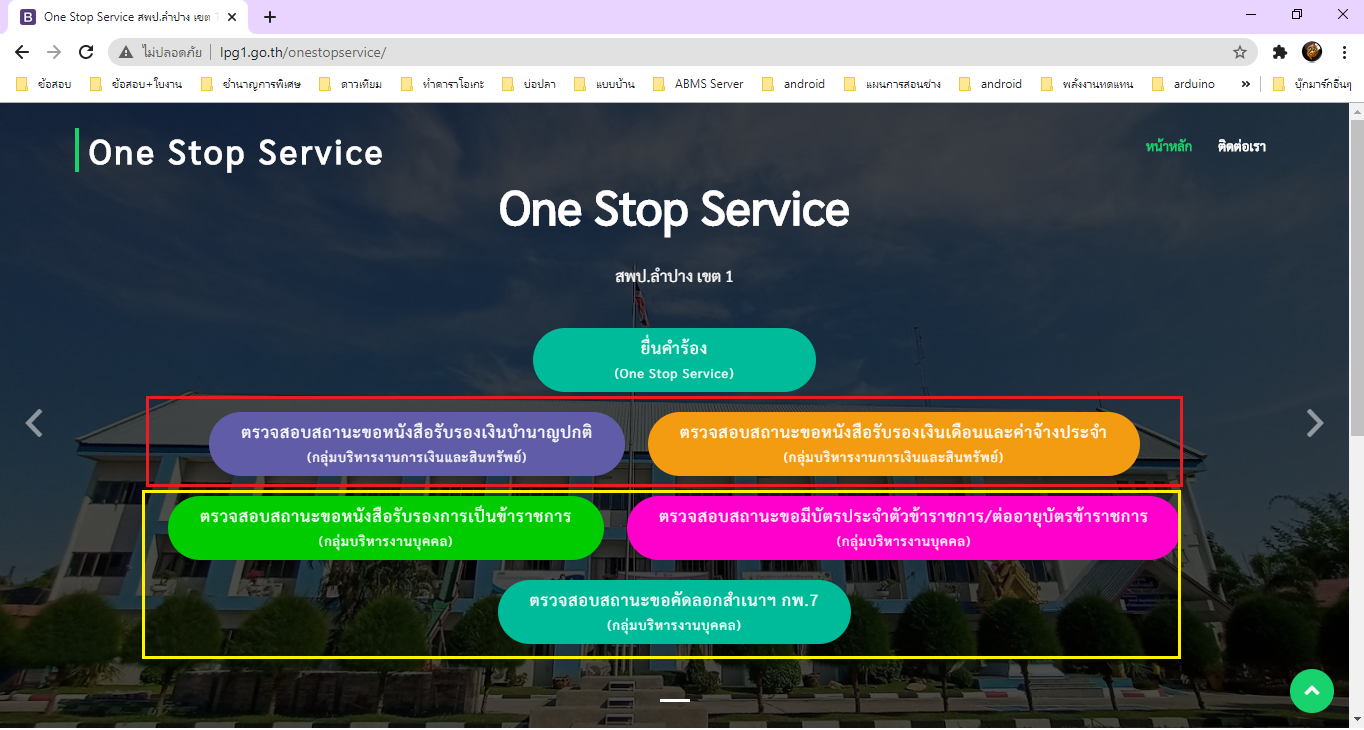 เมนูยื่นคำร้อง ผู้รับบริการเลือกเมนูที่ต้องการยื่นคำร้อง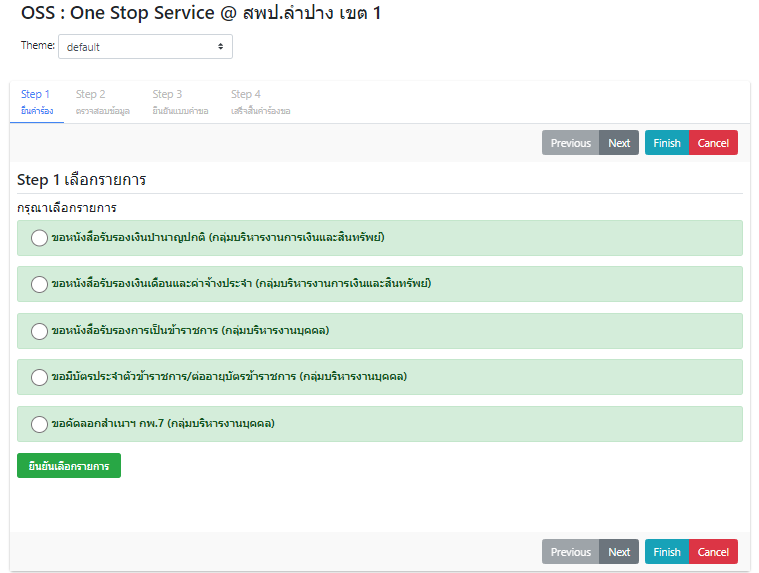 เมนูยื่นคำร้อง ขอหนังสือรับรองการเป็นข้าราชการ กลุ่มบริหารงานบุคคลขั้นตอนที่ 1 เลือกประเภทการยื่นคำร้อง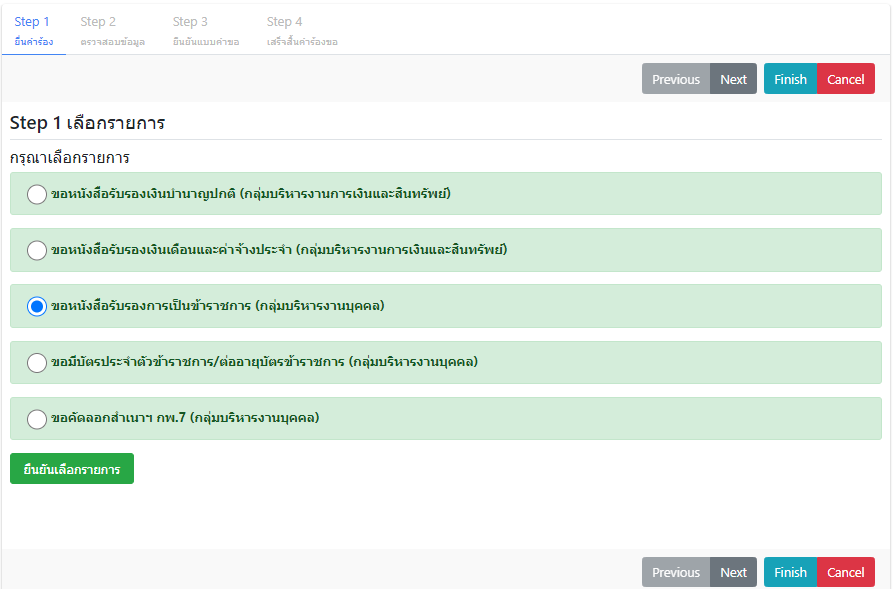 ขั้นตอนที่ 2 ตรวจสอบข้อมูล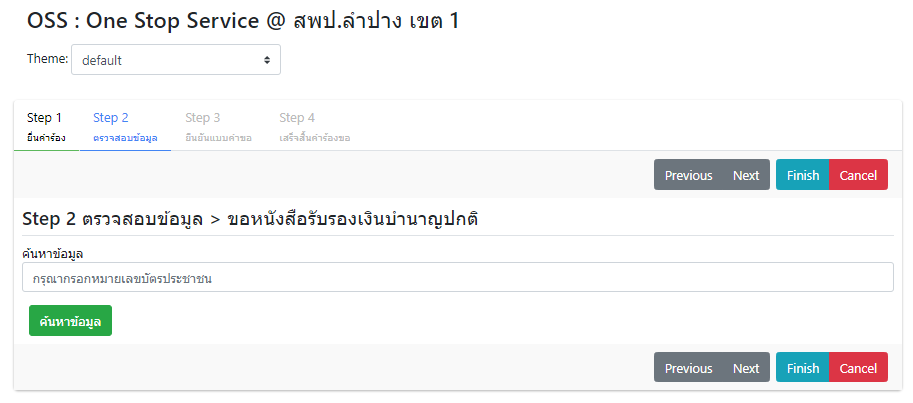 ขั้นตอนที่ 3 ยืนยันแบบคำขอ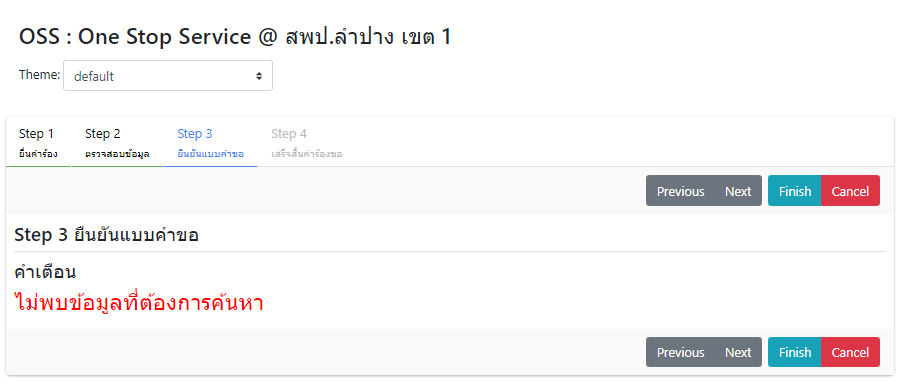 กรณีมีข้อมูลผู้ใช้ในระบบ โปรแกรมจะแสดงรายการดังนี้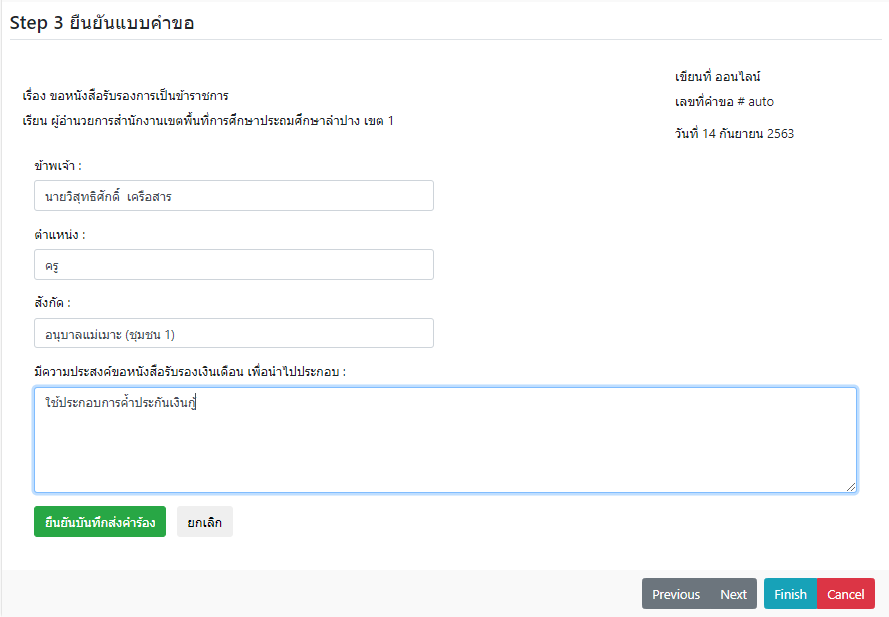 ขั้นตอนที่ 4 เสร็จสิ้นคำร้องขอ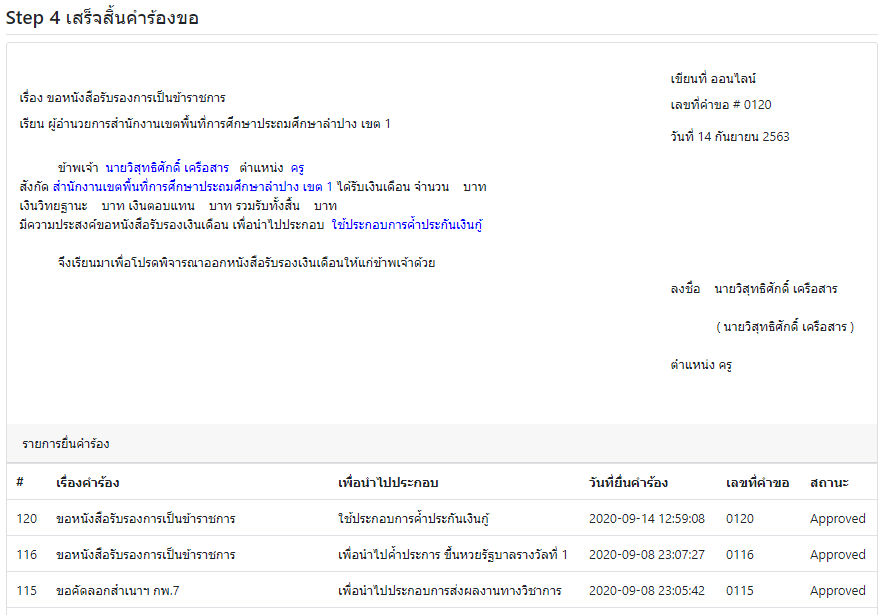 เมื่อเสร็จสิ้นคำขอระบบจะแจ้งการทำรายการผ่านทาง Line One Stop Service กลุ่มบริหารงานบุคคล ดังนี้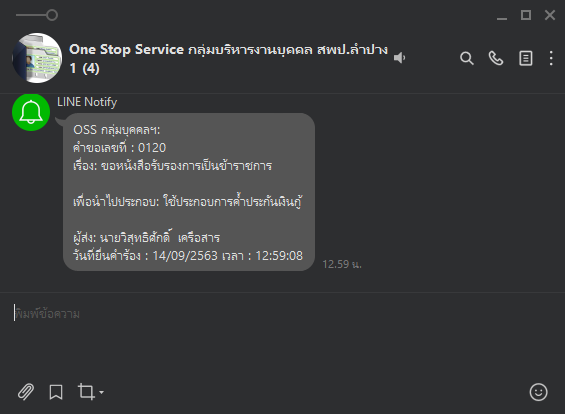 เมื่อผู้รับบริการยื่นคำร้องเสร็จสิ้นแล้ว สามารถตรวจสอบการยื่นคำร้องและความคืบหน้าในการดำเนินการได้ที่ http://lpg1.go.th/OneStopService โดยเลือกเมนูที่ได้ยื่นคำร้องไว้ ดังตัวอย่าง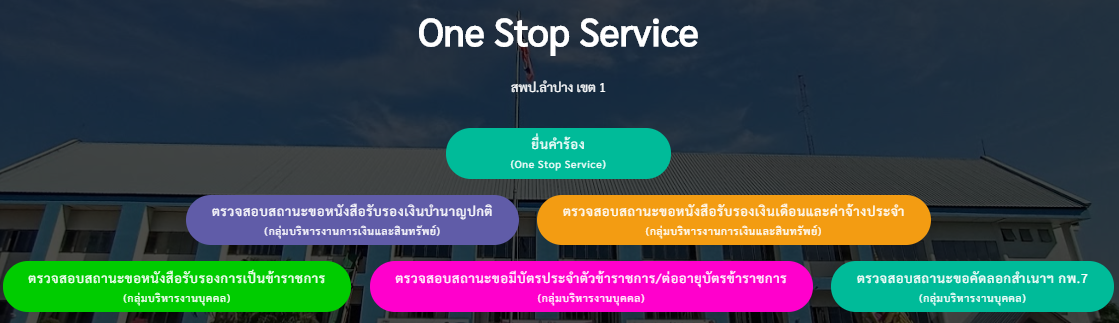 ระบบจะแสดงหน้าจอตรวจสอบสถานะดังนี้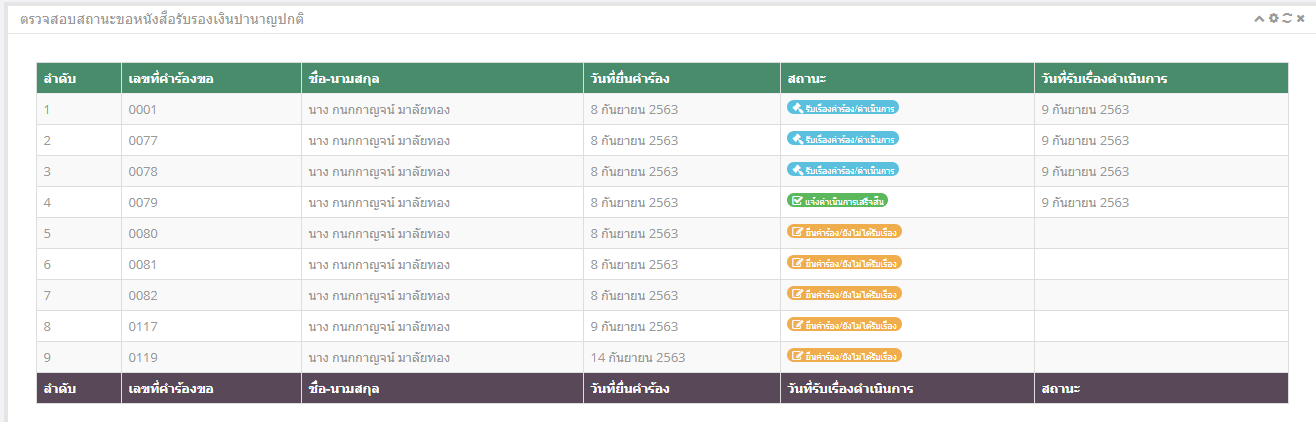 ผู้รับบริการสามารถตรวจสอบการยื่นคำร้องและความคืบหน้าในการดำเนินการได้ที่ช่องสถานะกรณีที่ ยื่นคำร้องแล้ว แต่เจ้าหน้าที่ยังไม่ได้รับเรื่อง สถานะจะเป็น 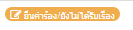 กรณีที่ ยื่นคำร้องแล้ว เจ้าหน้าที่รับเรื่องดำเนินการ สถานะจะเป็น 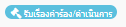 กรณีที่ เจ้าหน้าที่รับเรื่องดำเนินการเสร็จสิ้น	สถานะจะเป็น  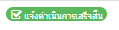 หากผู้รับบริการตรวจสอบสถานการณ์ยื่นคำร้องของตนเองแล้วพบว่า สถานะเป็น  ผู้รับบริการสามารถมารับเอกสารได้ที่กลุ่มบริหารงานบุคคลได้ทันที โดยไม่ต้องเสียเวลารอขั้นตอนการดำเนินการใด ๆผังขั้นตอนการทำงานระบบ (Flow chart)
One Stop Service
สพป.ลำปาง เขต 1
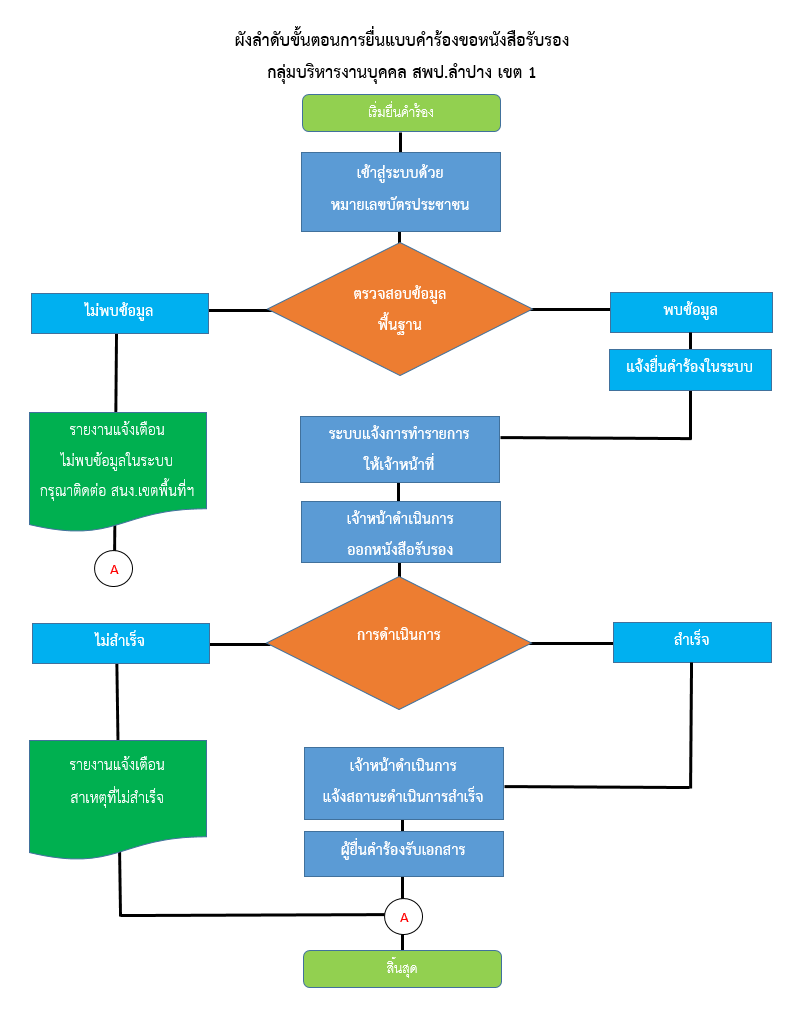 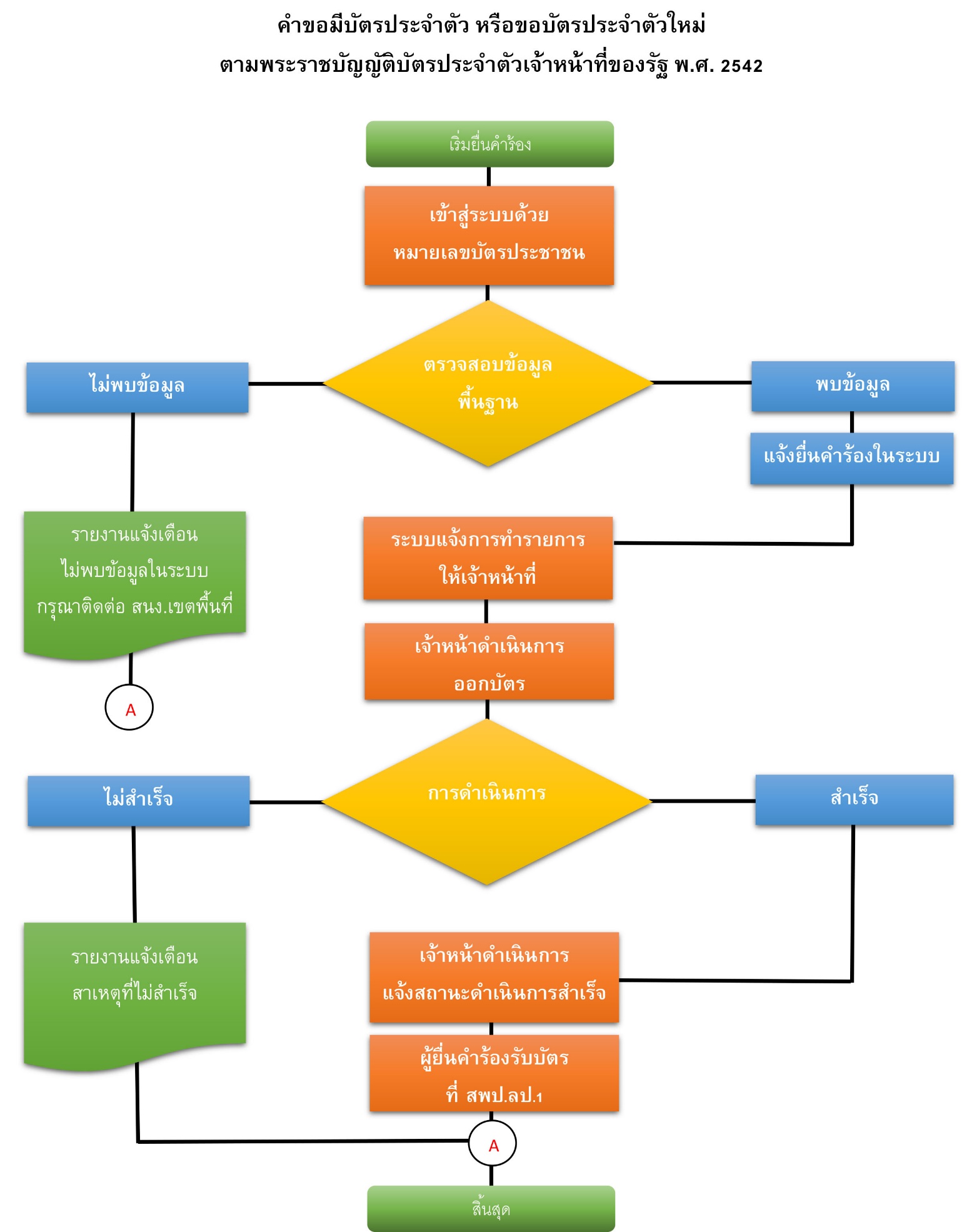 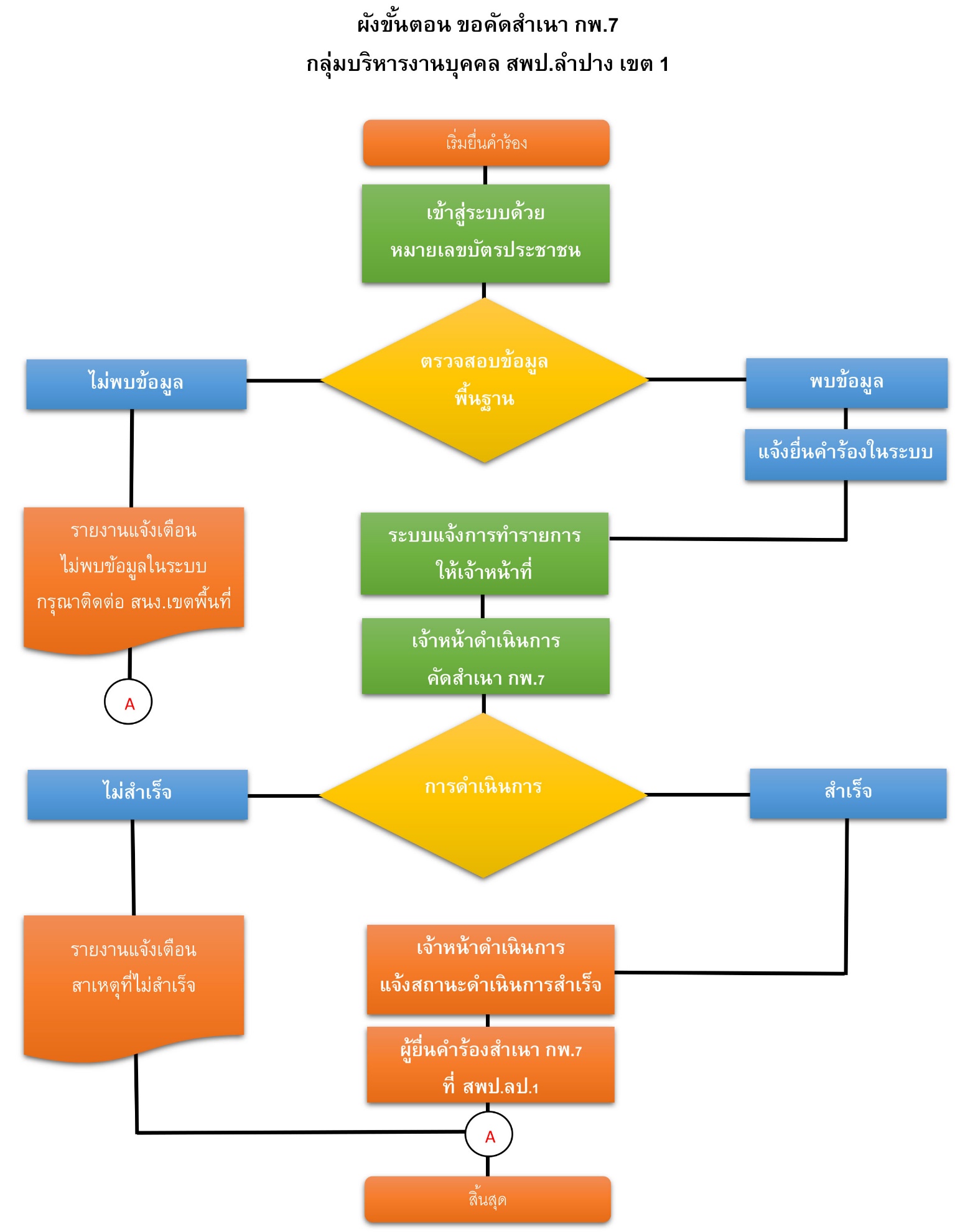 ระบบ One Stop Service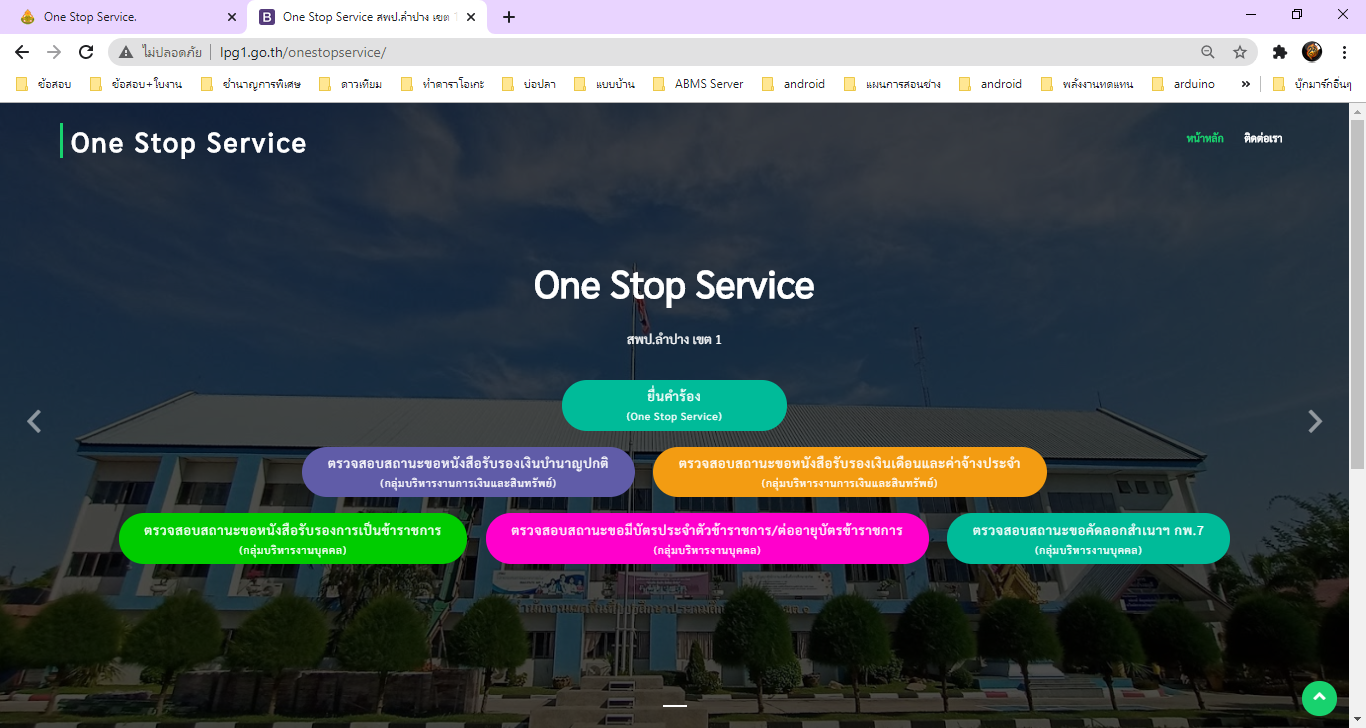 กลุ่มบริหารงานบุคคลสำนักงานเขตพื้นที่การศึกษาประถมศึกษา ลำปาง เขต 1